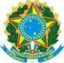 SERVIÇO PÚBLICO FEDERAL CONSELHO FEDERAL DE ENGENHARIA E AGRONOMIA – CONFEA FORMULÁRIO A - CADASTRAMENTO DA INSTITUIÇÃO DE ENSINO Este formulário refere-se ao art. 3º do Anexo II da Resolução nº 1.073, de 19 de abril de 2016, e deve ser preenchido pela instituição de ensino  interessada com as informações gerais relativas à Instituição de Ensino e seus cursos ofertados no âmbito das profissões inseridas no Sistema Confea/Crea. As informações constantes deste formulário devem ser cadastradas no SIC – Sistema de Informações Confea/Crea.  1. Identificação (Informar os dados solicitados nos espaços abaixo) 1.1. Denominação da Mantenedora:__________________________________________________________________________ Sigla:__________________________ CNPJ:__________________________ Endereço: Logradouro:_______________________________________________________________________________________ Complemento:_______________________________________Número:____________Bairro:______________________ CEP:_____________________________Cidade:________________________________UF:______ Telefone(s): (DDD)_________Telefone:_______________Ramal:________ (DDD)_________Telefone:_______________Ramal:________ Fax: (DDD)_________Fax:____________________ Ramal:________ (DDD)_________Fax:__________________ Ramal:________ E-mail: ______________________________________________________________________ Home Page:__________________________________________________________________ Atos Autorizativos constitutivos e regulatórios da mantenedora da Instituição de Ensino (Assinalar a opção pertinente e indicar as informações requeridas em todas as colunas) 1.2. Denominação da Instituição de Ensino (Brasil): ______________________________________________________________ Sigla:__________________________ CNPJ:__________________________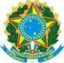 SERVIÇO PÚBLICO FEDERAL CONSELHO FEDERAL DE ENGENHARIA E AGRONOMIA – CONFEA Número e-MEC:__________________ Endereço: Logradouro:_______________________________________________________________________________________ Complemento:_______________________________________Número:____________Bairro:______________________ CEP:_____________________________Cidade:________________________________UF:______ Telefone(s): (DDD)_________Telefone:_______________Ramal:________ (DDD)_________Telefone:_______________Ramal:________ Fax: (DDD)_________Fax:____________________ Ramal:________ (DDD)_________Fax:__________________ Ramal:________ E-mail: ______________________________________________________________________ Home Page:__________________________________________________________________ 1.3. Denominação da Instituição de Ensino (Exterior): ______________________________________________________________ País:__________________________ Cidade:_____________________________ Observação: no caso de inserção no SIC de instituição de ensino – exterior para fins de registro de diplomado no exterior, é obrigatória apenas a inserção  das informações da denominação da instituição de ensino, da cidade e do país. 1.4. Atos Autorizativos constitutivos e regulatórios da Instituição de Ensino (Assinalar a opção pertinente e indicar as informações requeridas em todas as colunas) (Assinalar a opção pertinente e indicar as informações requeridas em todas as colunas)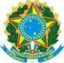 SERVIÇO PÚBLICO FEDERAL CONSELHO FEDERAL DE ENGENHARIA E AGRONOMIA – CONFEA 2. Caracterização da Instituição de Ensino 2.1. Categoria Administrativa (Assinalar a opção pertinente e indicar as informações requeridas em todas as colunas)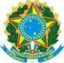 SERVIÇO PÚBLICO FEDERAL CONSELHO FEDERAL DE ENGENHARIA E AGRONOMIA – CONFEA 2.2. Organização Acadêmica (Assinalar nas caixas pertinentes) ◻ Universidade ◻ Centro Universitário ◻ Instituto ◻ Faculdade ◻ Escola Técnica ◻ Outro  Especificar:_______________ Informações Gerais: indicar também em folha à parte as peças estatutárias e regimentais da Instituição de Ensino aprovadas pelos Conselhos de Educação  competentes, destacando as informações gerais que caracterizem a estrutura acadêmica da Instituição.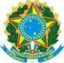 SERVIÇO PÚBLICO FEDERAL CONSELHO FEDERAL DE ENGENHARIA E AGRONOMIA – CONFEA 2.3. No caso de instituição formadora multicampi, informar no espaço abaixo os campi fora de sede em que são oferecidos cursos regulares de formação  cujos egressos devam registrar-se no Sistema Confea/Crea: 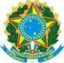 SERVIÇO PÚBLICO FEDERAL CONSELHO FEDERAL DE ENGENHARIA E AGRONOMIA – CONFEA 3. Caracterização dos cursos regulares de formação oferecidos pela Instituição de Ensino cujos egressos devam registrar-se no Sistema Confea/Crea 3.1. Relação dos cursos regulares de formação oferecidos pela Instituição de Ensino, em sua sede: (Preencher o quadro abaixo com as informações gerais pertinentes) 3.2 . Relação dos cursos regulares de formação eventualmente oferecidos pela Instituição de Ensino fora de sede, explicitando os correspondentes campi  referidos no item 2.3: (Preencher o quadro abaixo com as informações gerais pertinentes) Local e data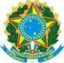 SERVIÇO PÚBLICO FEDERAL CONSELHO FEDERAL DE ENGENHARIA E AGRONOMIA – CONFEA 4. Responsável pelas informações (instituição de ensino) ______________________________________________ (Nome completo, Identidade, CPF, cargo/função) Observações: a) No caso de alteração em qualquer uma das informações constantes deste formulário, exceto CNPJ, estas devem ser atualizadas no SIC. - A atualização das informações no SIC pode ser efetuada administrativamente pelo Crea b) No caso de alteração de CNPJ, a instituição de ensino com CNPJ antigo deve ser inativada no SIC e deve ser efetuado novo cadastramento da  instituição de ensino com o novo CNPJ, mediante preenchimento do Formulário A, inserção das informações no SIC e trâmite previsto na Resolução  nº 1.010, de 2005.Tipo do documento do Ato Autorizativo Descrição e nº do documento Data do documento Data de publicação◻ Registro em Cartório ◻ OutroTipo do documento do Ato Autorizativo Descrição e nº do documento Data do documento Data de publicação◻ Lei de Criação ◻ Decreto-Lei de Criação ◻ Decreto de Criação ◻ Registro em Cartório ◻ Portaria ◻ Resolução ◻ OutroAto Regulatório Prazo de Validade Tipo de Documento Descrição e nº do documento Data do documento Data de publicação◻ Credenciamento ◻ Lei ◻ Decreto-Lei ◻ Decreto ◻ Registro em Cartório ◻ Portaria ◻ Resolução ◻ Outro◻ Recredenciamento ◻ Lei ◻ Decreto-Lei ◻ Decreto ◻ Registro em Cartório ◻ Portaria ◻ Resolução ◻ Outro◻ Pública ◻ Federal ◻ Estadual ◻ Municipal ◻ Autárquica ◻ Fundacional◻ Federal ◻ Estadual ◻ Municipal ◻ Autárquica ◻ Fundacional◻ Federal ◻ Estadual ◻ Municipal ◻ Autárquica ◻ Fundacional◻ Privada ◻ Com fins lucrativos ◻ Sem fins lucrativos ◻ Comunitária ◻ Confessional ◻ Filantrópica ◻ Fundacional ◻ Corporativa ◻ Outro  Especificar:_______________◻ Personalidade física ◻ Personalidade jurídica Denominação do  CampusEndereço (opcional)2.3.1 Logradouro:_______________________________________________________________________________________ Complemento:_______________________________________Número:____________Bairro:______________________ CEP:_____________________________Cidade:________________________________UF:______ Telefone(s): (DDD)_________Telefone:_______________Ramal:________  Fax: (DDD)_________Fax:__________________ Ramal:________ E-mail: ________________________________________________________________________________ Home Page:____________________________________________________________________________2.3.2 Logradouro:_______________________________________________________________________________________ Complemento:_______________________________________Número:____________Bairro:______________________ CEP:_____________________________Cidade:________________________________UF:______ Telefone(s): (DDD)_________Telefone:_______________Ramal:________  Fax: (DDD)_________Fax:__________________ Ramal:________ E-mail: ________________________________________________________________________________ Home Page:____________________________________________________________________________etc.Cursos Regulares de Formação oferecidos pela Instituição de Ensino, em sua SedeCursos Regulares de Formação oferecidos pela Instituição de Ensino, em sua SedeCursos Regulares de Formação oferecidos pela Instituição de Ensino, em sua SedeCursos Regulares de Formação oferecidos pela Instituição de Ensino, em sua SedeCursos Regulares de Formação oferecidos pela Instituição de Ensino, em sua SedeNº de  Ordem Denominação do CursoAto AutorizativoAto AutorizativoCarga Horária TotalNº de  Ordem Denominação do CursoTipo de Documento Data do  DocumentoCarga Horária Total123etc.Cursos Regulares de Formação oferecidos pela Instituição de Ensino, fora de sua SedeCursos Regulares de Formação oferecidos pela Instituição de Ensino, fora de sua SedeCursos Regulares de Formação oferecidos pela Instituição de Ensino, fora de sua SedeCursos Regulares de Formação oferecidos pela Instituição de Ensino, fora de sua SedeCursos Regulares de Formação oferecidos pela Instituição de Ensino, fora de sua SedeCursos Regulares de Formação oferecidos pela Instituição de Ensino, fora de sua SedeNº de  Ordem Denominação do Curso CampusAto AutorizativoAto AutorizativoCarga Horária  Total Nº de  Ordem Denominação do Curso CampusTipo de Documento Data do  DocumentoCarga Horária  Total 123etc.